בקשה לפטור ממכרז פומבי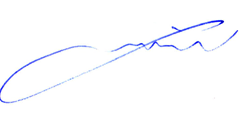 חתימה      ___________________________מוגש על ידי / היחידה היוזמתמרכז המחשבים מהות ההתקשרות בנק שעות לחברת E.D.P אשר מפעילה את מערכת ה- Single Sign On היקף שנתי משוער13,104 ₪ כולל מע"מ תקופת ההתקשרות המבוקשתספטמבר 2018עילת הפטור ממכרז פומביספק יחידנימוקים לפטור ממכרז פומביבמסגרת רכש זה נדרש בנק שעות לסיוע בהפעלת מערכת Identity management  ומערכת Access Manager של חברת E.D,P . מאחר והפתרון הוא של חברה זו , היא למעשה ספק יחיד לבנק שעות זה . שם החותםתפקידתאריךגל שטיינהרט סמנכ"ל מחשוב 10.6.18